V-Smart, V-Smart+ and V-Auto Power Supply Exchange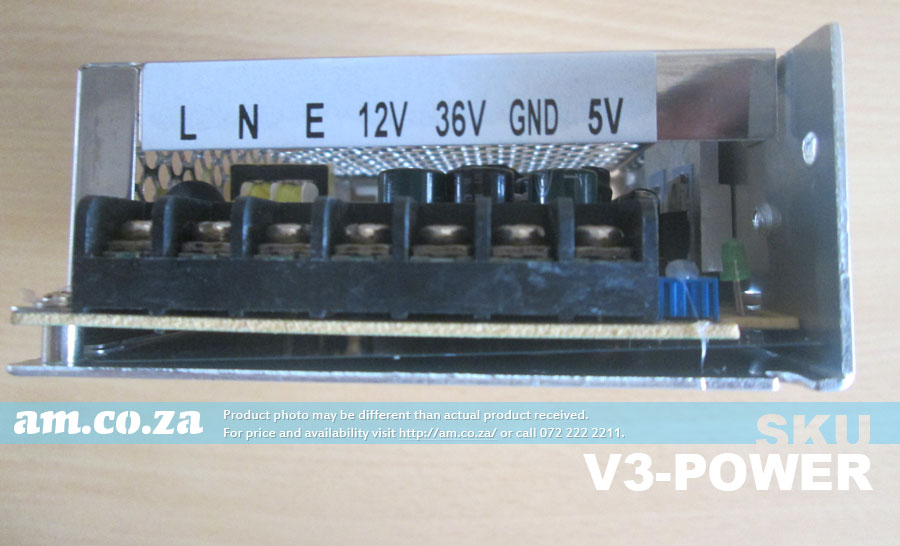 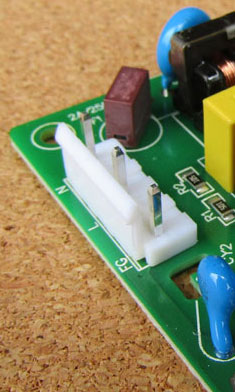 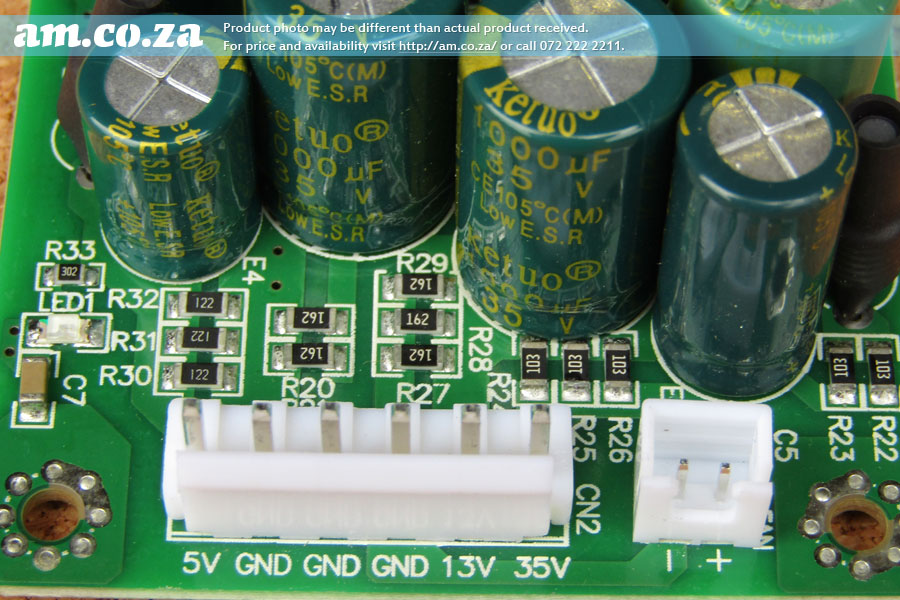 Rewire as:AC	L = Live (220V+)	N = Neutral (220V-)E = Earth = PE = Protective Earth = FG = Frame GroundDC	5V = 5V		13V = 13V		35V = 36V		GND = GND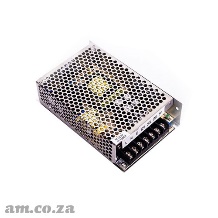 V3-POWER.2013Power Supply Unit (5V/12V/36V) for V-Smart Series Vinyl Cutter 2013+ Model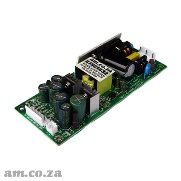 V3-POWER.2018Power Supply Unit (5V/13V/36V) for V-Smart, V-Smart+, V-Auto Vinyl Cutter 2018+ Model